PROPUESTA DEL OFERENTERío Cuarto, ……. de……………………………..de 2021Señor Rector de laUNIVERSIDAD NACIONAL DE RÍO CUARTO Ruta Nacional . 6015800 RIO CUARTO (CBA)Referencia:LICITACIÓN PRIVADA Nº 05/2021 EXPEDIENTE Nº 135977APERTURA DE OFERTAS13 DE MAYO DE 2021– HORA: 12:00De nuestra consideración:Declaramos conocer y aceptar los documentos que sirven de base a la LICITACIÓN PRIVADA Nº 05/2021, EXPEDIENTE Nº 135977, y con sujeción a ellos, ofrecemos ejecutar la obra: “CUBIERTAS SOBRE CABINAS DE CONTROL – INGRESO OESTE”.  en un todo de acuerdo con las condiciones establecidas en la documentación licitatoria que se adjunta a esta oferta y establecemos que el precio Total de la Oferta es:(en letras y número)   ……………………………………………………………………………………………………………………………………………………………………………………………………………………………………………………………………………………………………………………………………………………………El Contrato se ejecutará en el plazo estipulado en el Pliego de Cláusulas Especiales.Esta Propuesta, junto con la aceptación por escrito del Contratante, constituirá un Contrato obligatorio entre ambas partes. Entendemos que ustedes no están obligados a aceptar ni la oferta más baja ni ninguna otra que puedan recibir.Confirmamos por la presente que esta Oferta tiene un período de validez de CUARENTA Y CINCO (45) DÍAS CORRIDOS, aceptando a todas las demás condiciones de los pliegos respectivos.Nombre del Oferente: ……………………………………………………………………………………………………………………………………………Firma Autorizada:   …………………………………………………………………………………………………………………………………………………Nombre y Cargo del Firmante……………………………………………………………………………………………………………………………Dirección real: ……………………………………………………………………………………………………………………………………………………………Dirección postal: [calle y Nº]:……………………………………………………………………………………………………………………………(Ciudad)…………………………………………………………[código postal] …………………………(Provincia): …………………………………………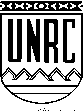 Universidad Nacional de Río CuartoDirección de Contrataciones“Año de Homenaje al Premio Nobel de Medicina Dr. César Milstein”